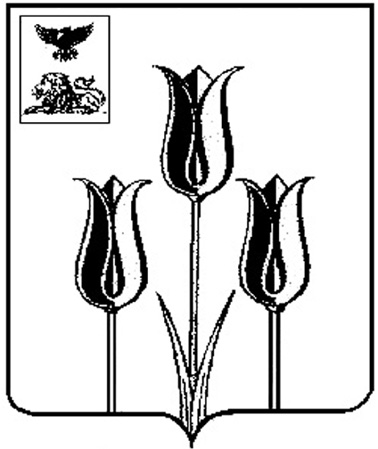 РОССИЙСКАЯ ФЕДЕРАЦИЯР А С П О Р Я Ж Е Н И ЕГЛАВЫ АДМИНИСТРАЦИИ МУНИЦИПАЛЬНОГО РАЙОНА «ВОЛОКОНОВСКИЙ РАЙОН»БЕЛГОРОДСКОЙ ОБЛАСТИ28 января   2013 г.                                                                     				№ 68		О внесении изменений в распоряжение главы администрации Волоконовского района от 22 августа 2012 года № 867 В связи с произошедшими структурными и кадровыми    изменениями в администрации Волоконовского района:внести в   распоряжение главы администрации Волоконовского района от 22 августа 2012 года № 867 «Об утверждении порядка тестирования проектных специалистов на знание основных положений проекта и на определение знаний и навыков в области проектного управления»  следующие изменения:- из пункта 2 и 4 распоряжения исключить слова «управления экономического развития»; - пункт 3 распоряжения изложить в следующей редакции:«3. Заместителю главы администрации района, руководителю аппарата главы администрации района С.В. Цыганковой создать условия для обеспечения квалификационного тестирования проектных специалистов.»; - пункт 5 распоряжения изложить в следующей редакции:«5. Контроль за исполнением распоряжения возложить на заместителя главы администрации района по стратегическому развитию Е.А. Сотникова.»;- в порядок тестирования муниципальных служащих района, а также работников администрации муниципального района «Волоконовский район», занимающих должности, не отнесенные к должностям муниципальной службы района, участвующих в разработке и реализации проектов, на знание основных положений проекта и на определение знаний и навыков в области проектного управления (далее – порядок), утвержденный в пункте 1 названного распоряжения:- в пункте 1.2., 1.3. раздела 1 порядка  исключить слова «управления экономического развития».Глава администрации района                                                     С. Бикетов                                                   